PROPOSIÇÕES 03 – Vereador Clóvis Pereira dos Santos					    Vereador João Pedro Pazuch					    Vereador Jairo Martins Garcias					    Vereador João Batista Ferreira					    Vereador Fabio Porto Martins					    Vereador Antonio Gilberto Portz	INDICAÇÃO – 003/2022 Indico ao Excelentíssimo Senhor Prefeito Municipal em conjunto com a Secretária Municipal de Administração, nos termos regimentais e ouvido plenário, que seja tomado providências quanto a Saibreira que consta como sendo de Bom Retiro do Sul, mas está dentro da área do Munícipio de Fazenda Vila Nova.MENSAGEM JUSTIFICATIVA:                Senhor Presidente;                Senhores Vereadores:          A presente indicação, tem como objetivo regulamentar a Situação da Saibreira que após a emancipação de Fazenda Vila Nova, ficou dentro da área do município. Ocorre que a Saibreira anterior a emancipação pertencia a Bom Retiro do Sul e ainda permanece o registro de extração e licenças em nome de nosso município, assim solicito as devidas providencias para regulamentação da área.                                                           Atenciosamente,                                            Bom Retiro do Sul, 28 de junho de 2022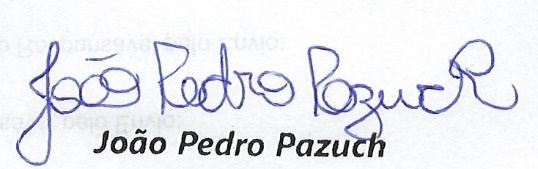 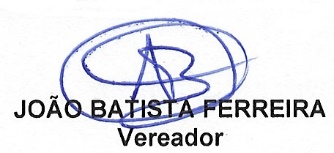 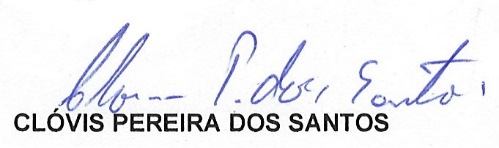 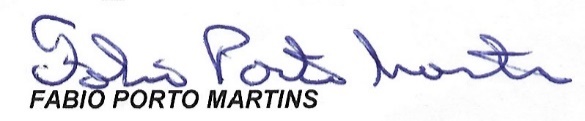 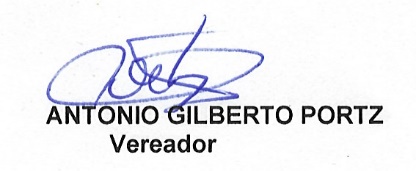 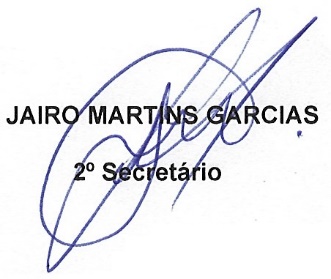 